Учитель-логопедАпрельтретья неделяТема: «Сказки»Рекомендуется:1.Повторитьсказки: «Курочка», «Колобок», «Теремок», «Репка», «Маша и медведь», «Заюшкина избушка», «Волк и семеро козлят»  и другие; - можно использовать книги, мультфильмы, пазлы, презентации2. Игра «Узнай героя»Хитрая, рыжая (кто это?) - …лисаЗлой, голодный -…Большой, косолапый - ….Круглый, мучной - ….Длинноухий, трусливый - …    и т.п.(Можно поиграть в игру наоборот: Заяц какой? И т.п.) Используйте картинки.3.  Игра-упражнение “Из какой сказки?” В сказках есть  различные герои. Угадай, из какой сказки Зайка? Курочка? И т.д. (Назови или покажи)4.Пальчиковая гимнастика «Сказки»Будем пальчики считать,Будем сказки называть:(сжимают и разжимают пальцы)(загибаем пальчики на обеих руках)Три медведя, Теремок, Колобок- румяный бок!Репку мы не забываем, Знаем Волка и козлят- Этим сказкам каждый рад!5. Закрепляем предлоги.- Посмотри, кто спрятался за кустом?.... и т.п.- Где спрятался зайчик? (Скажи, покажи)Можно распечатать и раскрасить, приклеить в тетрадь.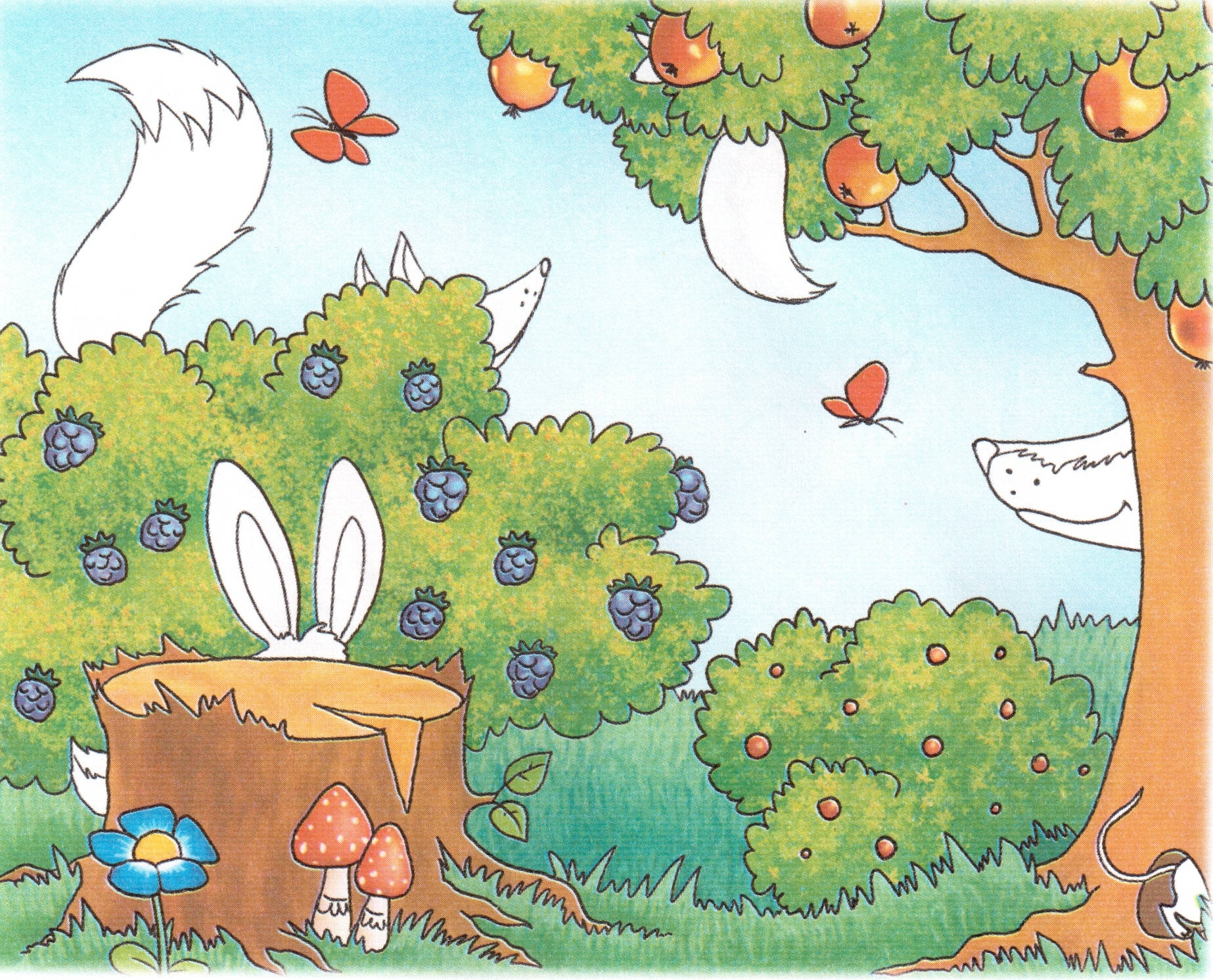 